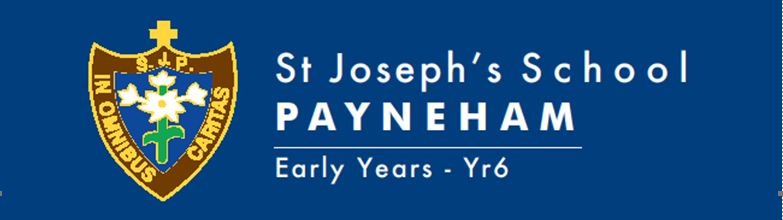 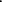 TERM THREE, 2021 OVERVIEW, YEAR 2
TEACHERS: Shendelle Watters, Tania Melfi, Michael MusolinoWelcome to the Term Three learning for the Year 2 classes. Student learning will focus on:Welcome to the Term Three learning for the Year 2 classes. Student learning will focus on:Religion (New Crossways)New MITIOG 
(Made in the image of God)Jesus taught the importance of forgiveness (we can choose right from wrong)Mary MacKillopThe Assumption of the Blessed Virgin MaryHuman Sexuality (MITIOG)An appreciation of the dignity of the human person Promote respectful body awareness and understanding that we are called to show God’s love to others Family is ideally a place for a child to be loved and nurtured, a safe place where a child learns An appreciation of the body as a special gift Correct terminology to name the parts of the body.Child Protection Curriculum
Recognising and Reporting AbuseEnglishHeggerty (Phonics)Phonemic Awareness ProgramHandwritingBook Week (Old Worlds, New Worlds and Other Worlds)Guided Reading (Decodable and levelled Readers)Narrative WritingRecount WritingMathematics Transformations (Slide, turn, flip)Mass and VolumeFractions (Halves, quarters and eighths)Time (Quarter past, quarter to, digital/analogue)More or lessCounting Collections to 1000Counting StrategiesAddition and SubtractionScience Water Works (Earth & Space Sciences)Humanities and Social Sciences (HASS) Our local community (A significant place)Health Sustainability (KESAB Paper making incursion)Physical EducationMichael Musolino curriculum linkItalian Emily Parrella curriculum linkArtsSignificant artworks from around the worldFather’s Day artMusicEmma Hills curriculum linkSTEMNicholas Polvere curriculum linkInformation Technology 
Using an ipad (including various apps)SEESAW (Editing skills including colour, shapes, uploading work, taking photos/videos, caption box, text box, video link, audio, background, uploading screenshots, inserting new pages, drawing tool)InternetLogging in to the School IntranetDesign and TechnologyMaking a Rain GaugePaper Making (with KESAB)SPECIAL EVENTS THIS TERMSPECIAL EVENTS THIS TERMMassesMary of the Cross MacKillop - 9th August (Week 4, Term 3)Assumption Mass (Yr3-6) - 13th August (Week 4, Term 3)Year 2 Unit Mass - Monday 23rd July (Week 6, Term 3)Assembly N/AExcursions/IncursionsKESAB Incursion - Monday 16th September (Week 5, Term 3)Pupil Free Days24th SeptemberParent/Teacher/Student DatesBook Week Parade – Thursday 26th August (Week 6, Term 3)
School Photo Day – Friday, 27th August (Week 6)HolidaysFriday 23th September - Term 3 holidays 3pm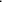 HOMEWORK FOCUS – HOW TO HELP AT HOMEHOMEWORK FOCUS – HOW TO HELP AT HOMESpellingWeekly Literacy Homework contractReading Home reading for a minimum of 10-15 minutes. Please encourage and discuss with your child the content of the text they are reading. At this stage of development, we also encourage the children to be reading for pleasure. It is of benefit for children to read a variety of materials for example: novels, recipes, informational texts, appropriate newspaper articles, web-based texts etc.Mathematics N/AOther At various times throughout the year your child will be given investigation tasks within the curriculum areas.Library Borrowing Day2MM – Thursday2W - FridayPE Days (PE uniform to be worn)Monday and WednesdayUseful WebsitesStudyladder (students will have a login) - Literacy, Numeracy and other areas.Parent InformationSEESAWKey contact detailsswatters@stjopayn.catholic.edu.autmelfi@stjoapyn.catholic.edu.aummusolino@stjopayn.catholic.edu